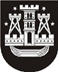 KLAIPĖDOS MIESTO SAVIVALDYBĖS TARYBASPRENDIMASDĖL KLAIPĖDOS MIESTO SAVIVALDYBĖS TARYBOS 2017 M. GRUODŽIO 21 D. SPRENDIMO NR. T2-328 „DĖL KLAIPĖDOS MIESTO SAVIVALDYBĖS NEFORMALIOJO VAIKŲ ŠVIETIMO LĖŠŲ SKYRIMO IR NAUDOJIMO TVARKOS APRAŠO PATVIRTINIMO“ PRIPAŽINIMO NETEKUSIU GALIOS2022 m. kovo 24 d. Nr. T2-58KlaipėdaVadovaudamasi Lietuvos Respublikos vietos savivaldos įstatymo 18 straipsnio 1 dalimi, Klaipėdos miesto savivaldybės taryba nusprendžia:1. Pripažinti netekusiu galios Klaipėdos miesto savivaldybės tarybos 2017 m. gruodžio 21 d. sprendimą Nr. T2-328 „Dėl Klaipėdos miesto savivaldybės neformaliojo vaikų švietimo lėšų skyrimo ir naudojimo tvarkos aprašo patvirtinimo“.2. Skelbti šį sprendimą Teisės aktų registre ir Klaipėdos miesto savivaldybės interneto svetainėje.Savivaldybės merasVytautas Grubliauskas